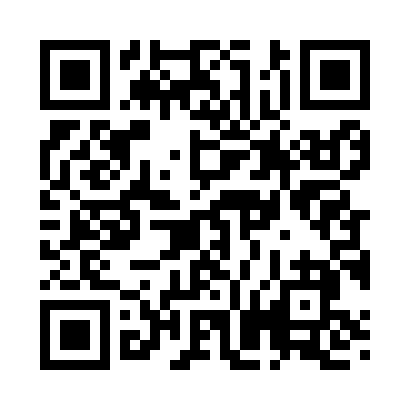 Prayer times for Bargaintown, New Jersey, USAMon 1 Jul 2024 - Wed 31 Jul 2024High Latitude Method: Angle Based RulePrayer Calculation Method: Islamic Society of North AmericaAsar Calculation Method: ShafiPrayer times provided by https://www.salahtimes.comDateDayFajrSunriseDhuhrAsrMaghribIsha1Mon4:005:361:024:598:2910:042Tue4:015:361:035:008:2910:043Wed4:025:371:035:008:2910:034Thu4:035:371:035:008:2810:035Fri4:035:381:035:008:2810:036Sat4:045:381:035:008:2810:027Sun4:055:391:035:008:2810:018Mon4:065:401:045:008:2710:019Tue4:075:401:045:008:2710:0010Wed4:085:411:045:008:2710:0011Thu4:095:421:045:008:269:5912Fri4:105:421:045:008:269:5813Sat4:115:431:045:008:259:5714Sun4:125:441:045:008:259:5715Mon4:135:441:045:008:249:5616Tue4:145:451:045:008:239:5517Wed4:155:461:055:008:239:5418Thu4:165:471:055:008:229:5319Fri4:175:481:055:008:219:5220Sat4:185:481:055:008:219:5121Sun4:195:491:055:008:209:5022Mon4:205:501:055:008:199:4923Tue4:225:511:054:598:189:4724Wed4:235:521:054:598:189:4625Thu4:245:531:054:598:179:4526Fri4:255:531:054:598:169:4427Sat4:265:541:054:598:159:4328Sun4:285:551:054:588:149:4129Mon4:295:561:054:588:139:4030Tue4:305:571:054:588:129:3931Wed4:315:581:054:578:119:37